АДМИНИСТРАЦИЯ  ВЕСЬЕГОНСКОГО МУНИЦИПАЛЬНОГО ОКРУГА ТВЕРСКОЙ  ОБЛАСТИПОСТАНОВЛЕНИЕг. Весьегонск01.06.2022                                                                                                                              № 226О мероприятиях по борьбе с борщевиком Сосновского      В целях организации мероприятий, направленных на ликвидацию и предотвращение массового распространения на территории Весьегонского муниципального округа сорного растения борщевика Сосновского, руководствуясь Уставом Весьегонского муниципального округа Тверской области,п о с т а н о в л я е т:Утвердить прилагаемый План мероприятий по борьбе с борщевиком Сосновского на территории  Весьегонского муниципального округа на 2022 - 2023 годы (приложение №1).Утвердить рекомендации по выполнению Плана мероприятий по борьбе с борщевиком Сосновского на территории Весьегонского муниципального округа  на 2022 - 2023 годы (приложение № 2).Опубликовать настоящее постановление в газете «Весьегонская жизнь» и разместить на официальном сайте Администрации  «Весьегонского муниципального округа» в информационно-телекоммуникационной сети  Интернет.Рекомендовать землепользователям и руководителям учреждений и организаций всех форм собственности своевременно и в полном объеме выполнять мероприятия Плана с предоставлением отчета по их проведению в Администрацию Весьегонского муниципального округа. Настоящее постановление вступает в силу после его официального опубликования. Контроль за выполнением настоящего постановления возложить на заместителя Главы Администрации по экономическим вопросам Тихонова А.А.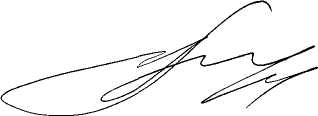 Глава Весьегонского  муниципального округа                                                                             А.В. Пашуков